Universidad Autónoma Agraria “Antonio Narro”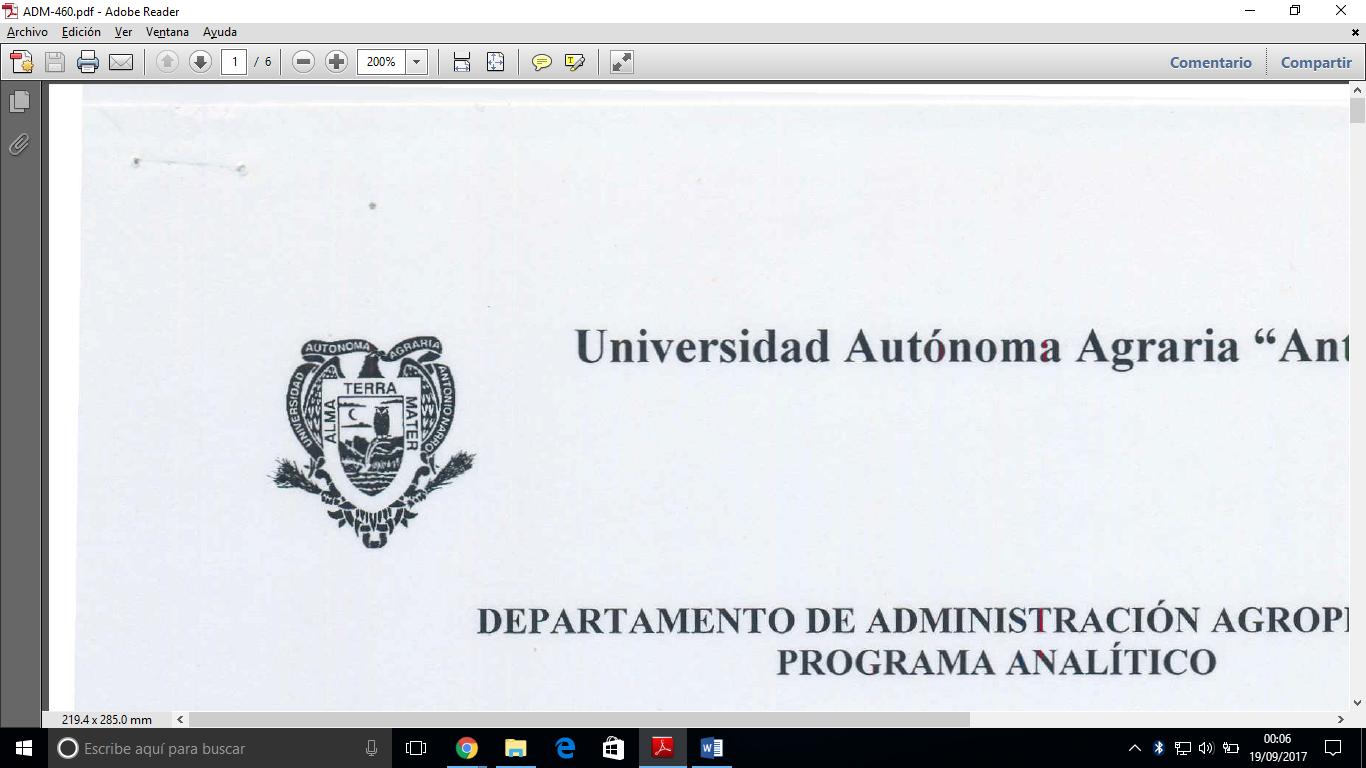 DEPARTAMENTO DE ADMINISTRACIÓN AGROPECUARIAPROGRAMA ANALÍTICOFecha de elaboración: Junio de 2004Fecha de actualización: Septiembre de 2004Fecha de Actualización: Febrero de 2017DATOS DE INDENTIFICACIÓN:Nombre de la materia: 		AgronegociosClave: 				ADM-460Departamento que la imparte: 	Administración AgropecuariaNúmero de horas de teoría: 	3 (tres)Número de horas de práctica:	2 (dos)Número de créditos:		8 (ocho)Carreras a las que se imparte:	Ing. Agrónomo Parasitólogo, Ing.  Agrónomo en Irrigación, Ing. Agrónomo en Producción.Requisitos:				AdministraciónMETA:Contribuir a la formación técnica y humanística del alumno estimulando potenciales de análisis, creatividad y deducción.OBJETIVO GENERAL:Mostrar una visión global e integrada de los factores que inciden en las empresas que participan en el sistema alimentario mexicano y extranjero, estimulando las habilidades requeridas para la toma de decisiones oportunas y acertadas en los agronegocios.Esta materia permite al alumno integrar y relacionar conocimientos técnicos adquiridos en otros cursos, con los administrativos y de mercado, tanto para el nacional como para el extranjero.OBJETIVOS ESPECIFICOS:Identificar y diferenciar las fases, proceso y herramientas aplicables en el proceso administrativo.Identificar y analizar los entornos externos (amenazas y oportunidades) e interno (fortalezas y debilidades) que afectan a los agronegocios.Diseñar un plan preliminar de mercadotecnia para algún agronegocio, incluyendo la parte internacional.Diseñar un proyecto básico de inversión en el sector agropecuario.Aplicar la ética a su vida diaria y a los agronegocios.TEMARIOINTRODUCCIÓN A LOS AGRONEGOCIOS¿Qué son?Tipos de agronegocios en MéxicoFactores externos que afectan a los agronegocios (oportunidades y amenazas): Economía, Política, Tecnología, Competencia, Medio ambiente, Mano de obra, Mercado, Normatividad, Cultura.Factores internos que afectan a los agronegocios (fortalezas y debilidades): Gerencia, Mercadotecnia, Producción, Finanzas.ADMINISTRACIÓN ESTRATÉGICA DE LOS AGRONEGOCIOProceso administrativo: fases y herramientas.Modelo General de administración estratégica: fases, procesos y herramientas.OPORTUNIDADES Y RIESGOS PARA LOS AGRONEGOCIOSPara el mercado nacional (bienes y servicios)Para el mercado internacional (bienes y servicios)Toma de decisiones en condiciones de certidumbre, incertidumbre y riesgo.APLICACIÓN DE LA MERCADOTECNIA A LOS AGRONEGOCIOSInvestigación de mercadosClasificación de los mercadosMezcla de mercadotecniaPlan de mercadotecnia internacionalAcuerdos comercialesFORMULACIÓN Y EVALUACIÓN DEL PROYECTO DE INVERSIÓNProceso y herramientas para la formulación del proyectoProceso y herramientas para la evolución del proyectoEFECTIVIDAD GERENCIAL EN LOS AGRONEGOCIOSLA ÉTICA EN LOS AGRONEGOCIOSPROCEDIMIENTOS DE ENSEÑANSA Y APRENDIZAJESe sugieren los siguientes procedimientos didácticos:Presentación oralDescubrimientoSolución de casosInvestigaciónInstrucción dirigidaExperiencia estructurada o proyectoEVALUCACIÓN:Exámenes parciales……………………… 40%Laboratorios………………………………... 20%Proyecto…………………………………….. 40%BIBLIOGRAFÍA BÁSICA:Aguilar, A. Et. al 1997. Tratado para administrar agronegocios, 5ª Edición. Editorial UTEHA, México. 576 p.Baca, U. G. 1990. Evaluación de proyectos, análisis y administración del riesgo. 2ª Edición. Editorial Mac Graw Hill, México. 251 p.Bancomext. 2000. Guía de exportación sectorial: Alimentos en fresco. México. 319 p.Cabral.  La ética en los agronegocios.Guerra, E.G. y Aguilar, A. 1994. Manual práctico para la administración de agronegocios. Primera Edición. Editorial UTEHA. México.Hill, C.W. y Jones, G. 1995. Administración estratégica, un enfoque integrado. Tercera Edición. Editorial Mac Graw Hill. México.Stanton, W. fundamentos de mercadotecnia. 1989. Cuarta Edición en español. Editorial Mac Graw Hill. México. 390 p.Selaneave, J.P. 1994. La gerencia integral. Primera Edición. Grupo Editorial Norma. México.Fischer, Laura y Espejo, Jorge. (2003) Mercadotecnia. (3ª edición) México.: Mc Graw Hill.Hiebing, Roman G. Jr, Cooper, Scott W. (2003) Como preparar el exitoso plan de mercadotecnia. México: Mc Graw Hill.Kotler, Philip, Armstrong, Gary. (2007).  Marketing versión para Latinoamérica. (14ª edición) México: Pearson.Stanton, William J., Etzel, Michael J., Walker, Bruce J. (2007). Fundamentos de Marketing (14ª edición) México, D.F.: Mc Graw Hill.BIBLIOGRAFIA COMPLEMENTARIACualquier otra obra que trate sobre Administración, Mercadotecnia, Formulación y Evaluación de Proyectos, Planeación estratégica.Revistas:Mundo ejecutivoGestiónClaridades agropecuariasEspecializadas en granos, frutas, hortalizas, ganado, etc.Páginas web:www.infoagro.comwww.agromundo.comwww.agroenlinea.comwww.presidencia.gob.mxPROGRAMA ELABORADO POR:M.A.E. DULCE ELIZABETH DÁVILA FLORESPROGRAMA APROBADO POR LA ACADEMIA DEPARTAMENTAL.